　１２月２６日（土）～１月４日（月）まで、冬休みです。クリスマスやお正月など、楽しいことがつづきますね。新しい年を元気にスタートできるよう、早ね早おきを心がけましょう。また、あいさつや家の手つだいもすすんでできるように、がんばりましょう。生活について ＊外から帰ったら、うがいや手あらいをしましょう。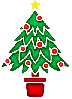 ＊体をきたえて、さむさにまけないようにしましょう。＊あいさつをきちんとしましょう。＊すすんで家のしごとを手つだいましょう。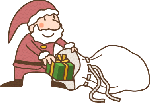 ＊むだづかいをしないようにしましょう。あんぜんについて＊出かける時は、「だれと、どこへ、何をしに、いつ帰るか」を家の人に話してから出かけましょう。＊友だちをさそったり、あそんだりするのは、午前１０時からにしましょう。＊知らない人に声をかけられた時は、「い・か・の・お・す・し」をまもりましょう。＊人通りの少ない場しょで、一人であそばないようにしましょう。＊くらくなる前に、家に帰りましょう。（あそびは、午後４時３０分まで！）＊あぶないあそびは×！　　・道ろやちゅう車場、工じげん場などでのあそび　　・火あそび　　・エアガン　　・電線のそばでのたこあげ＊交通じこに、気をつけましょう。自てん車はほごしゃの方といっしょにのりましょう。＊デパートやスーパーマーケットは、大人の人といっしょに行きましょう。学しゅうについて　＜1＞かならずやる　しゅくだい百人一首九九のふくしゅう書きぞめ４まい（「元気な子」）※マジックチョークでれんしゅうしましょう＜2＞チャレンジ（自ゆう学しゅう）お正月あそびやむかしのあそび。・こま　・たこあげ　・はねつき　・おはじき　・お手玉　・すごろく・ふくわらい　・けん玉　・かるたとり　　　などなわとび書きぞめ（きぼうしゃのみ。出ぴんをきぼうする人は、１月５日に学校にもってきてください。）書星会の書きぞめ　　「ねがい」　　　　　　　　　　　　　　　　　　《書星会》　　・出ぴんをきぼうする人は、右の書き方で、出品料１５０円と一しょにもってきてください。　　・用紙は、よこ21.5㎝、たて83㎝です。・作ひんのおもて…名前のみ書きます　（１／５げんしゅ！）明るいせんきょ啓発書きぞめ　　・用紙は、書星会と同じサイズです。出ぴんりょうなし。　　・言葉は自分で考えたもの。（きれいなせんきょのすいしんをあらわすものや、のよびかけなど。（とくていのせいとうや立こうほしゃをひょうげんした内ようはさける。）　　・作品のおもて・・・学年、名前も入れて書きます。　　・作品のうら　・・・えんぴつで、学校名・学年・名前を書きます。　　　おうぼした作ひんはかえってきません。（１／５げんしゅ！）学校に来る日・・・１月５日（火）８：１０とう校もちもの　・上ばき　・れんらくちょう　・ふでばこ　・ぼうさい頭きん　・しゅくだい(書ぞめ1まい)・ぞうきん１まい（名前を書く）・書きぞめ用マジックチョーク・お手本、けんこうかんさつカード・自ゆう学しゅうの書きぞめをかいた人は、作ひん（出ぴんりょう１５０円）下校時こく　　１１時２５分　（たんしゅく３校時）　　＊１月６日（水）きゅう食なし（たんしゅく４校時　１１時４５分下校）＊１月７日（木）からきゅう食かいし。（５校時）